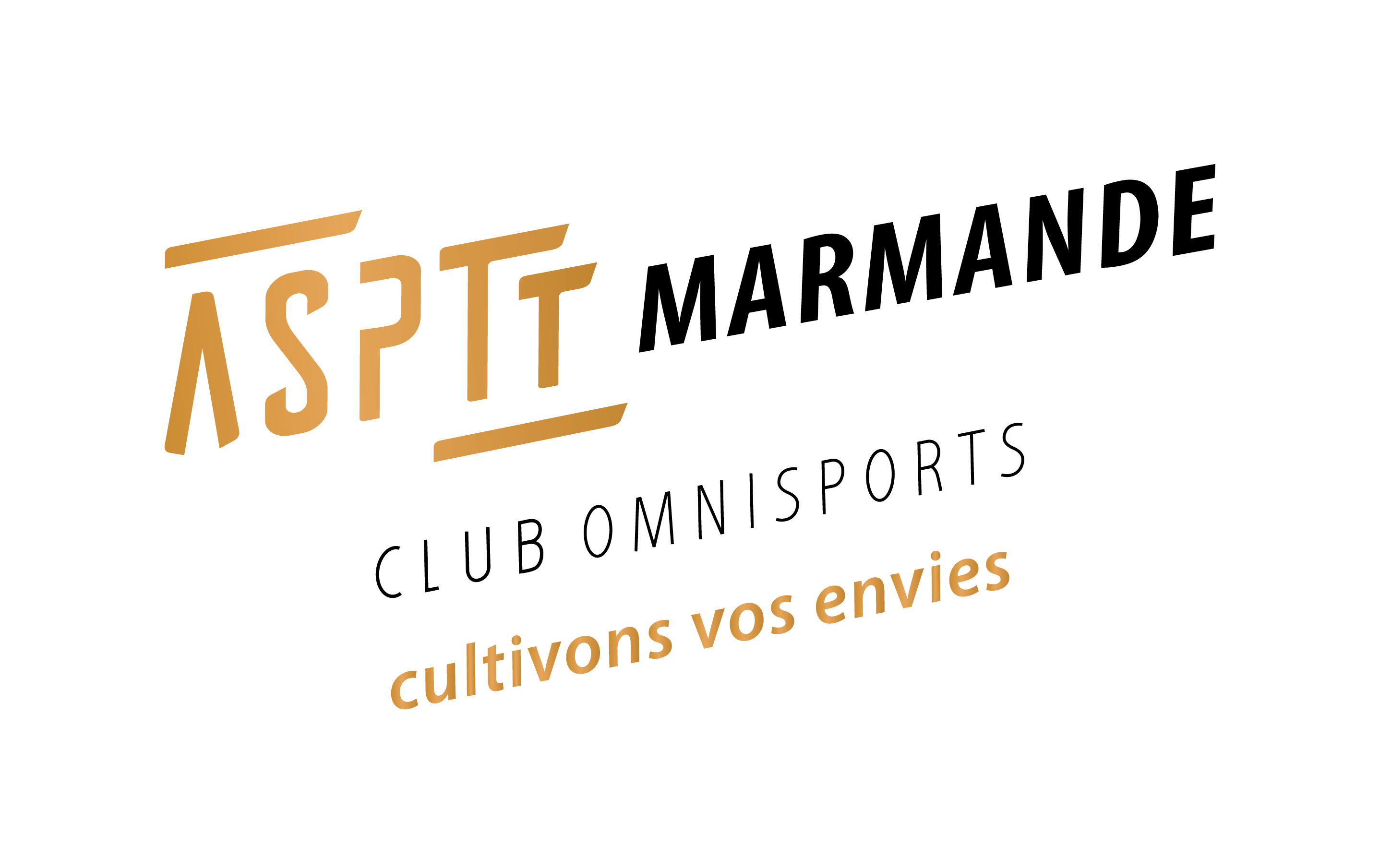     40eme A.G.  : JEUDI 1er Juillet 2021à19h                                                                           Jeudi 1er Juillet 2021.                                                                                                                   En Plein Air -19H.Ordre du Jour :*Présentation des Personnalités.*Ouverture de la 40ème Assemblée Générale. (Quorum atteint)*Approbation du Compte-Rendu de l’AG du 09 Octobre 2020.*Bilan Financier 2020.Rapport Commission de Vérification des Comptes. (Quitus)*Compte Rendu moral de l’année 2020.*Bilan des sections.*Election du Nouveau Conseil d’Administration.*Allocutions   des personnalités.Présents :Mr FEYRIT Jean-Claude : Délégué aux Associations Sportives et à la Vie Associative de la Ville  de Marmande.M.CILLIERES Gilles : Président Général  ASPTT Marmande.M.BEGES Alain : Secrétaire Général ASPTT Marmande.Mme BIT Brigitte: Trésorière Générale ASPTT Marmande. M.le Maire de Marmande:excusé.Mr CILLIERES Charles : 1er Adjoint  de la Ville de Marmande:excusé. Excusée : Mme Chrystelle Roelly : Responsable Régionale FSASPTT                Ouverture de la 40ème AG de l’ASPTT par le Président Général. 1-Approbation du Compte-rendu de l’AG du 09 Octobre 2020.2-Présentation du Bilan Financier par Mme BIT Brigitte :Explications des recettes et dépenses de chaque section.Etant donné la pandémie,le club a marché au ralenti dans toutes les sections.Les heures de bénévolat ont été diminuées et valorisées à la baisse en conséquence.Disparition complète des aides de La Poste et d’Orange. Plus aucun amortissement à signaler.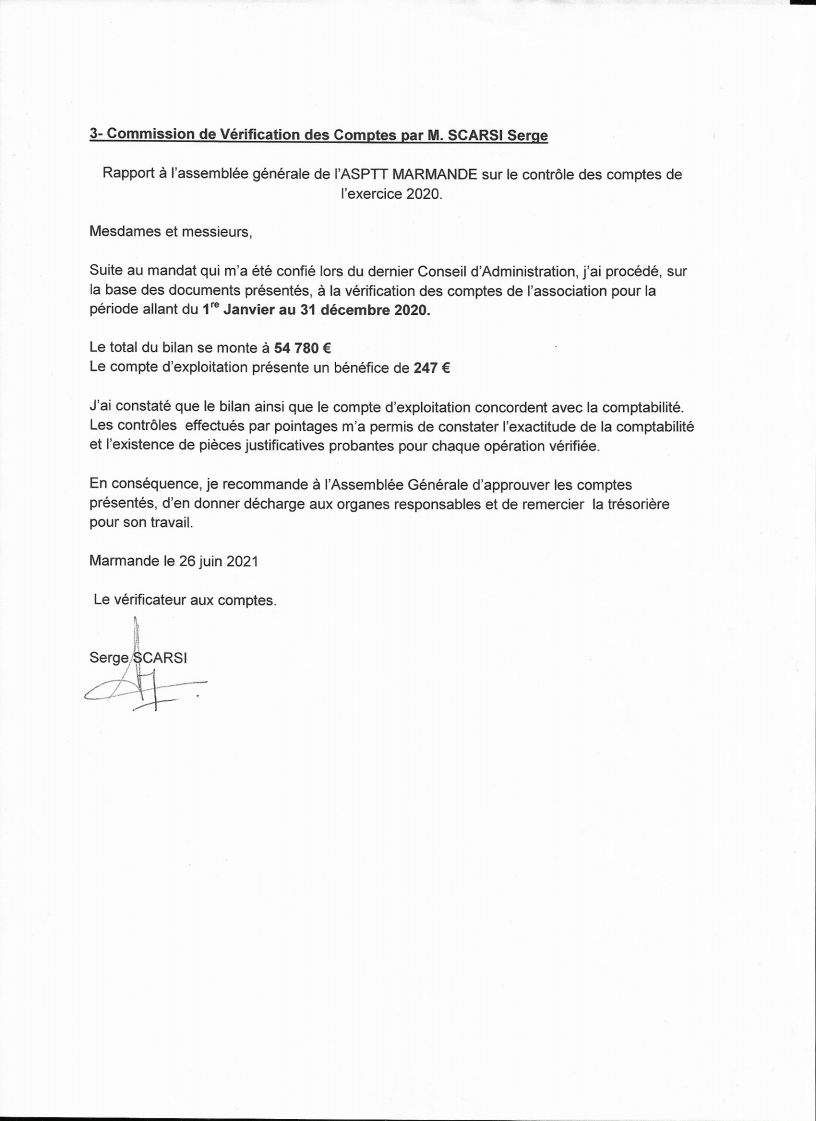                         «  Le bilan financier est adopté à l’unanimité.   4-Compte-rendu Moral de l’année 2020 par M. BEGES Alain.RAPPORT MORAL DE L’Année 2020.Bonjour à tous,a)Suite à la pandémie qui a débuté en mars 2020,ce n’est qu’en Octobre 2020 que nous avons  réalisé notre Assemblée Générale concernant l’année 2019.Heureusement nous avons pu réaliser un Conseil d’Administration en Février 2020.C’est aussi à cause de cette pandémie que nos effectifs ont chuté dans toutes les sections durant l’année passée.En 2020,nous n’étions plus que 212 pratiquants sur les 350 adhésions habituelles.Les adhésions se composaient de 120 femmes et 92 hommes.La plupart des adhérents étaient dans les sections Randonnée Pédestre et Volley-ball.Cette pandémie nous a affecté lourdement dans nos effectifs mais également dans toutes nos actionssportives aussi bien en championnat qu’en action sur le handisport sans oublier notre Club Photo.b)Au niveau finances,le bilan a démontré que nous n’avons pas été trop impacté si ce n’est uniquement par les frais fixes dus aux charges du Club.Comme l’an passé,nous ne pouvons plus compter sur les subventions de La Poste ainsi que sur celles de  Orange.Seule la Mairie de Marmande nous soutient dans nos projets et nos actions en faveur des adhérents et notamment sur la formation,le sport féminin ainsi que le sport santé.Cela tombe bien ,car ce sont les mêmes actions que nous demande de prioriser la Fédération Sportive des ASPTT.Nous avons donc perçu financièrement de la par de la Municipalité en 2020 :    -4875€ pour le Siège.    -850€   pour le Triathlon(pour l’organisation de la course sur route et la formation de ses dirigeants).    -200€   pour le sport santé de la Rando,    -1000€ pour l’équipe Régionale féminine Volleyball.Toutes ces sommes ont été obtenues en remplissant des dossiers spécifiques concernant les actions de chaque section.C’est un long travail de dossier et de statistiques  que l’on doit réaliser à chaque fois.c)Je ne peux pas en dire autant concernant les multiples dossiers « ADS » signifiant « Aide au Développement Sportif » de notre Fédération que j’ai dû demander,reformuler,redemander...Nous avions comme projet de remplacer l’éclairage électrique obsolète des 2 courts de Tennis pour obtenir un éclairage plus économique,ceci afin de créer d’autres créneaux horaires pour pouvoirlancer le sport handicap ou le sport santé.Nous nous proposions de réaliser par nous-mêmes les travaux de façon à diminuer la facture et cela n’a pas suffit,nous avons eu droit à un refus total bien que ce projet en son temps,nous avait été fortement conseillé… !d)C’est aussi en 2020,que nous avions pensé à mettre à jour nos comptes bancaires de façon à régulariser et à se mettre en conformité avec la loi au sujet d’une part des livrets A que possèdent certaines sections et d’autre part à limiter les frais bancaires pour chacune d’elles.La décision de quitter La Banque Postale a été unanime après plusieurs rappels auprès de celle-ci pour la prévenir.e)C’est aussi en 2020,que nous découvrons grâce à la section Volley ,une bénévole qui désire s’impliquer à part entière dans le sport « santé ».Il s’agit de Loréline Roques,Nous ne pouvons que la féliciter et la remercier pour les différentes formations qu’elle a entrepris ainsi que les actions qu’elle a menées dans notre Club, malgré la pandémie.Un projet d’emploi à son sujet est en cours avec l’ASAM et notre Association,en espérant que l’Agence Nationale du Sport le validera prochainement.f)Pour les sections,plusieurs changements de Responsables sont à signaler :               -Section Photo:M .Duranteau est remplacé par MME Christine FABES .               -Section TENNIS:MME Goury Myriam est remplacée par M.Frédéric ROUCHEREAU .               -Section VOLLEY:Mlle Soulé Manon est remplacée par Mlle Pauline BROUTET .g)Au chapitre des remerciements,je voudrai commencer par Serge Scarsi qui a pris en charge la Vérification de nos Comptes.C’est une tâche ingrate qui demande un effort de tous nos trésoriersmais aussi de lui-même pour contrôler une à une toutes les opérations bancaires.Bien sûr,notre Trésorière Brigitte l’accompagne et je la félicite car saisir toutes ces données sur ses temps de repos,témoigne d’un bénévolat exemplaire.h)Remerciements,également à tous les Responsables,à leur bureau de section ainsi qu’aux bénévoles.Je sais que ce n’est pas toujours simple de diriger,de suivre les instructions et de répondre à toutes les questions que se posent les adhérents.Diriger ,commander,rester  sympathique et garder le moral quoiqu’il arrive,c’est la devise compliquée parfois qu’il faut avoir !i)Remerciements à la Mairie de croire en nous et à notre mouvement en nous épaulant financièrement et dans la logistique.Un grand merci également  au Conseil Départemental pour la subvention obtenue,Et pour terminer ,je remercie Martine,Monique,les 2 Colette,Claudine,Josiane ,Purita...tous ceux et celles que je ne peux citer qui font que ce Club reste convivial et attachant.j)Je ne voudrai pas terminer ce rapport moral sans évoquer les 40 ans de notre Club .Il fût créer dans la forme actuelle de plusieurs sections depuis 1981 par Christian Cillières que la plupart ont connu.Je me suis attaché depuis 1989 à le remplacer et à faire en sorte, que son esprit sportif et convivial qu’il avait insufflé, puisse demeurer. J’espère y être parvenu quand je vous vois ,encore si nombreux, à m’accompagner et à m’aider à prolonger ce mouvement social que nous avons tous besoin surtout en ces temps compliqués que nous traversons !                                  Longue Vie à notre Club,longue vie à notre ASPTT !Merci à tous d’être venus et de m’avoir écouter.Le Secrétaire Général,«  Le rapport moral est adopté à l’unanimité.5-Compte-rendu des sections :SECTION RANDONNEE PEDESTRE par M.BACOGNE Jean-François :COMPTE-RENDU DE LA SECTION RANDONNEE PEDESTREASSEMBLEE GENERALE DE L’ASPTT MARMANDE DU 1  JUILLET 2021Pour la Randonnée pédestre, la convivialité est toujours au rendez-vous, beaucoup de randonnées très diverses, plus ou moins loin, avec des participations très diverses, mais la période n'est pas facile. Les effectifs diminuent: 124 adhérents en 2020-2021(les 2 saisons précédentes:185 et 172), des nouvelles adhésions pour remplacer les départs naturels. Nous ne sommes pas les seuls dans cette situation, tous les clubs vivent le même phénomène. Pourtant, nous avons randonné tout le temps, sauf période de confinement, en respectant les meures sanitaires : le port du masque sur la voie publique, groupe de 6 ; puis de 10 , puis de 25, les distances limites etc...Nous n'avons jamais autant modifié ou créé de randonnées après l'établissement du calendrier qui est fait à l'avance.Le calendrier est très chargé et les groupes nombreux, un peu moins (surtout les lundis, et même d'autres jours). Nous marchons presque tous les jours et actuellement, c'est le vendredi qui est libre, mais cela peut changer, donc 5 ou 6 randonnées par semaine, avec pour tous les goûts et toutes les distances. C’est extrêmement lourd avec un programme riche et varié. Il faut du monde pour encadrer.La participation aux randonnées est diverse, dépendante du temps et de l'état du sol qui a occasionné des annulations, voire des changements de lieux (ou plutôt des reports). Pour la formation, c’est encore une année blanche, le cursus a changé et cela s’est ressenti, mais surtout à cause des événements. Seuls deux stages ont eu lieu, gratuit car par Teams ou autre, un par la FFRP et un par la FSASPTT. Nous avons accueillis trois stagiaires venant d'autres clubs, et avoir cet apport de l'extérieur ne peut être que bénéfique.Les finances sont saines et positives. Nous sommes tous en licence Premium.Pour 2020, il y avait beaucoup de projets, mais dès la mi mars, tout s'est arrêté, et la 1ere randonnée à être annulée a été la journée Le Sport Donne des Elles le 14 mars. Une des dernière sortie a été la randonnée commune avec le RHEM, à Saint Sève le 1 mars, avec visite guidée du moulin de Loubens sur le Dropt. Nous avons repris un calendrier, en juin, à la demande des adhérents, en respectant les règles sanitaires. Rien en juillet et en août, et reprise dès septembre, avec du monde en fonction du temps , et avec un programme chargé, comme de coutume, mais toujours en respectant les règles. Nous sommes sur une activité de plein air, où il est plus facile de respecter les distances. Le calendrier a été fait quatre fois à distance par internet, sans repas de calendrier. Les deux grosses sorties prévues en 2020, l'Hérault et l'Espagne ont été reportées.La sortie dans l'Hérault a pu avoir lieu du 17 au 21 mai, 44 participants de justesse, car nous avons eu l'autorisation de partir le 3 mai, au soir. Mais quel plaisir de pouvoir repartir en groupe.La Catalogne est préparation pour fin septembre et début octobre. 56 inscrits.Une sortie pour la Marche Nordique en pays Toy est prévue du 6 au 10 septembre, de 10 à 15 places.Randonnée commune avec le RHEM, le dimanche 10 octobre, ce sera en Dordogne, moulin de Citole Sadillac, puis château de Bridoire.Côté destinations : Lot-et-Garonne Gironde, Dordogne, ce fut moins loin.La commission fêtes et animations, dernier repas, 14 juin 2019. Dernier repas de calendrier, en janvier dernier. Nous avons programmé un apéro à la reprise, après la réunion physique de préparation du calendrier du 17 septembre.Beaucoup de photos circulent par internet. Les mercredis, c'est la Rando Douce, 5km, participation en baisse.La marche nordique enthousiasme ses pratiquants et surtout pratiquantes. Toujours du monde, les mardis ou vendredis et les samedis. Il y en a pour tous les goûts et pour tous les rythmes. Les 3 stagiaires sont venus sur la marche nordique, en majorité.Pas d'AG physique pour 2020, mais nous avons senti une volonté et un souhait de sortir.Le nouveau calendrier pour juillet à octobre vient de sortir. Il est chargé, mais quelques places qui se combleront peut être ou qui se complétera. L'été, il y a des dates.En espérant des jours meilleurs, mais s'il n'y a pas d'espoir, il n'y a pas de vie.SECTION PHOTO par  MME FABES Christine :Pour rappel, la section photo se réunit au local le mercredi soir de 19 à 21 h, tous les 15 jours.  Pour cette session, nous avons repris nos activités le mercredi 16 septembre 2020 puis le 14 octobre avec respect obligatoire des règles sanitaires en vigueur. Or le 16 octobre, un décret a interdit tout rassemblement de plus de 6 personnes en Lot et Garonne, puis le 29 octobre, un second confinement lié à la pandémie de Covid-19 est entré en vigueur, mettant fin à nos réunions. Le mercredi 30 septembre 2020, s’est tenue l’Assemblée Générale de la section photo. Lors des 2 réunions de début d’année, nous étions constamment en effectif réduit car certains membres n’ont pas souhaité reprendre leurs activités soit en raison de l’obligation du port du masque, soit par crainte de l’épidémie. Nos effectifs ont donc été réduits de plus de la moitié. Par la suite, malgré la levée du confinement, l’interdiction de se réunir à plus de 6 puis 10 personnes dans les lieux clos a rendu toute nouvelle réunion impossible. Aucune activité digne de ce nom n’ayant pu débuter cette année, aucune licence n’a été vendue pour la session 2020/2021. Cette année encore, nous avons tenté de proposer des activités via internet, mais cette fois sans succès. Le 9 juin 2021, grâce au report du couvre-feu à 23 H, nous avons pu mettre en place une sortie « prises de vues »  au lac de Casteljaloux et compté 7 participants. Nous espérons qu’ils répondront présents lors de la rentrée de septembre. Section TENNIS  par Mr ROUCHEREAU Frédéric:  Bilan Sportif saison 2020-2021	 Coupes d’hiver			Annulé	 Coupes de Guyenne			Annulé	Tournois			Reprise des tournois depuis le 09 juin, pas d’engagement de joueurs à ce jour			Prochains tournois programmés :				TCM du 03 au 20 juillet				Bazeillais PS du 17 au 31 juillet				Casteljaloux du 23 juillet au 07 aout 				Miramont du 7 au 22 aout Bilan Financier saison 2020-2021	  Depenses 			Ligue FFT : Licences  150€ 			Premium ASPTT 80 €	  Recettes			Licences : 590 € 	   Comptes 			CCP au 25 janvier 2885€			Livret au 18 janvier 3762.99€ Projection saison 2021-2022	  Sportif 			Equipe féminine  toute l’équipe fera partie du TCBV  			Equipe masculine  effectif de l’ASPTT à 4 joueurs, des renforts du TCBV			viendront compléter l’effectif pour former une équipe pour les coupes d’hiver 			et GuyenneAvenir de la section			Des réunions entre le TCBV et la section Tennis de l’ASPTT ont eu lieu ce 			début d’année et dernièrement.  Aucune action ne sera menée pour la saison			 prochaine, le timing est trop court pour engager sereinement les 2 clubs vers			 une fusion. Toutefois, les 2 parties sont d’accord pour avancer sur le sujet 			 pour la saison 2022-2023.SECTION VOLLEY : Mme SOULE Manon & Mme BROUTET  PaulineBilan Année écoulée 2020/2021 : 45 licenciés (60 en 2019/2020).Une saison qui a vécu au rythme des annonces gouvernementales : COVID.Nous avons commencé les entrainements en salle en début de saison. Malheureusement cela a été rapidement interrompue : dès le 30 octobre.Pendant les vacances de Noël, nous avons proposé aux jeunes des stages sur des séances de 4h/j, en respectant les protocoles sanitaires. Leurs entrainements du mercredi soir ont pu se prolonger jusqu’au 20 janvier.Nous avons pu ouvrir les entrainements en extérieur à partir du 06 mars en proposant du beach-volley les week-ends. Il y a eu une forte fréquentation.Nous avons de nouveau été stoppé le 4 avril. Et nous avons repris le 11 mai en extérieur. Les jeunes ont pu reprendre le 26 mai en salle.Avec les clubs du 19/24/47, nous avons organisé des oppositions en proposant un Challenge « Terre de sable » : 32 licenciés se sont inscrits. Il s’agit d’entraînements interclubs proposées les dimanches.Depuis le 10 juin, nous avons repris le beach-volley en semaine, les mardis et jeudis soir grâce à la modification du couvre-feu.Pendant cette saison, nous avons pu proposer 4 séances à l’ASAM et sa maison l’Arc-en-ciel étant considérée comme publics prioritaires, nous avions des dérogations pour leur autoriser l’accès au gymnase et à la pratique sportive. Grâce aux bénévoles, nous avons essayé de nous adapter tout au long de la saison afin de faire des propositions aux licenciés tout en respectant les divers protocoles.SECTION TRIATHLON : M.RIGHINI J-Claude :Saison 2020.Effectif 26 licenciés, toujours notre arbitré préféré H. ChartraL’année commence comme à l’accoutumée par l’organisation de la course « Marmande 10 » le 26/ Février. 29ème édition un peu spéciale sur plusieurs points, puisque nous avons assisté à un départ lancé avec un demi-tour vers la sortie du golf, afin que les concurrents du 10km fassent la distance pile. Autre nouveauté, nous avons eu le plaisir d’accueillir un handisport : Laurent Lebeault, qui est parti et a fini devant. Le licencié de l’Entente Potier Athlétisme a poussé son fauteuil à 22,4km/h de moyenne, belle performance.Sur le 10km, chez les féminines, c’est Tiffany KASPZARK de Tonneins qui gagne en 39’45. Chez les hommes, c’est Freddy GUYMARD, licencié à Alex (ex champion de France du marathon), qui s’impose à presque 20km/h : 30mn55.Sur le 5km, c’est une minime qui gagne : Isabelle COOK de Bordeaux et Ugo DELCAYROUX en fait de même chez les hommes.Nous commençons la préparation du Bike & Run et nous affinons un futur stage pour le 8 mai. Un licencié en formation BNSAA et le calendrier des épreuves se profile.Nous aurons juste le temps de faire Marmande-Meilhan, avec R. Daros, T. Thomas, L. Monjalet, C. Cillières, F. Delattre, JC. Righini et les frères Caton.Le week-end d’après confinement : plus de Bike and Run ; plus de stage, pas d’examen pour Franck qui a bossé tout l’hiver, plus de piscine… Les triathlètes sont obligés de tourner en rond sur de petits périmètres avec des autorisations en poche. Lors du déconfinement, certains organisateurs réussissent à maintenir des épreuves sur lesquelles l’Asptt Marmande s’est alignée. Perfs du moment : deux de nos licenciés ont réussi à se marier, avec un élu, licencié également, comme maître de cérémonie. Bilan Sportif :Remerciements à nos partenaires et à l’OMS, à la Mairie de Marmande, et au Comité Départemental pour leur accompagnement. Merci à tous les bénévoles qui ont répondu présents lors de notre course et rdv en Février pour la trentième édition de la course.Saison sportive 2020Marmande-Meilhan : Clément et Julien, se classent respectivement 10e et 15e.Après avoir, il y a quelques jours, gagné le swimrun d'Arcachon pour l'un, et couru le semi-marathon de Malte en 1h21 pour l'autre !Frenchman Triathlon Casteljaloux :distance M. Sur le relais : Jérôme et Julien ont respectivement nagé et couru. Podium manqué de peu pour eux… Sur l'individuel : Nicolas Boissonneau signe un 2h18 pour son retour sur format "court" & Jean-Claude termine 2e de sa catégorie.Le lendemain, sur le S en relais, Thomas et ses équipiers (Alexandra et Alex) terminent 1er mixte. Sur le L (nouveauté cette année), Isabelle Laffargue termine 13e féminine et 4e dans sa catégorie. Chez les hommes, Tanguy, dans sa préparation pour l’ironman d’Hourtin (prévu le 10/10 et finalement annulé), signe un solide 4h44Frenchman Triathlon de Libourne, nous retrouvions : Distance S : Nicolas Boissonneau Distance M : Sébastien CausseDistance L : Tanguy FlaoChampionnats de France de Swimrun, sur distance L : 4e place des frères Caton.Sur un parcours cumulant 9 tronçons de natation (5,5k) et 10 tronçons de course à pied (19,8K), ils terminent à 3mn36 du podium Natureman sur 2 jours, les 3 et 4 Octobre pour Jérôme Balme format L le samedi : une nage un peu plus longue que prévue 2700m en 52 min, 92km avec 1400m de D+ en 3h15 et 19km500 en 1h45. Total 6h05Championnat de France militaire Distance S le lendemainjambes coupées à la course ( 800m mais en fait 1200m de nage , 25 km de bike avec 465m de D+ et 5 km de course ) - termine 113ème au scratch sur 150Prochaine échéance : le 18/10 : swirun de Cannes pour les frères Caton, qui iront chercher des points pour les championnats du monde Otillo. Rdv le samedi 7-  ALLOCUTIONS DES PERSONNALITES : (Résumé)*Mr  FEYRIT Jean-Claude : Délégué aux Associations Sportives et à la Vie Associative de la Ville  de Marmande.Je voudrai formuler des excuses pour l’absence de M.le Maire retenu par ailleurs ainsi que le 1er Adjoint à la Ville de Marmande.Ma relation avec l’ASPTT est très particulière car j’ai été licencié à la section tennis et j’ai même été Responsable par intérim de la section Tennis durant la succession de Michel Jolit à Didier Veinante (2 anciens responsables).Je suis « pour » les clubs omnisports car il y a un mixage des sections, il y a la notion du sport pour tous etun partage des valeurs.La Mairie,conjointement avec l’OMS ,nous étudions les dossiers des clubs de la ville pour déterminer les subventions et cette année nous avons revu à la baisse au niveau du fonctionnement car la pandémie à amener une réduction des projets.Ceci nous a permis de garder une part pour l’enveloppe FIS (Fond d’Intervention Sportif) que nous consacrerons à des journées particulières du style « porte-ouverte » pour les Associations désireuses de les réaliser.La Mairie reste attentive et à votre écoute grâce aux Service des Sports. Nous continuons l’aventure avec vous.6-ELECTION du NOUVEAU conseil d’ADMINISTRATION :-3 PERSONNES sont démissionnaires :     -M.GONCALVES  Norbert (trésorier Général)      -M.SCARSI  Serge (membre)      -MME JOURDIN Sylvie(membre)-3 Nouveaux candidats:     -MME BIT Brigitte,MME ROQUES Loréline,M.GAY Fabien.Le nouveau Conseil d’Administration fut élu à l’unanimité.7-CLOTURE par le PRESIDENT GENERAL                        (Organisation d’un buffet froid pour fêter les 40 ans du Club)GILLES CILLIERESPrésident GénéralALAIN BEGESSecrétaire GénéralMICHEL JOLITMEMBREBIT BRIGITTETrésorière GénéraleCOLETTE LUFLADEMEMBRECLAUDE DALL'AGNESEMEMBRECASTAGNE  JEAN-PAULMEMBREFABIEN GAYMEMBREBERNEDE PURITAMEMBREERIC DAUNISMEMBRESCARSI COLETTEMEMBREROQUES LORELINEMEMBREGABASTON ANAISMEMBREBERANRD SINAYSMEMBREMONIQUE BORIEMEMBREHELENE CILLIERESMEMBRESYLVIE BEGESMEMBRE9Hommes + 8Femmes=17 membres